Sir/Madam	                                                          24 July 2023SUMMONS TO ATTEND THE FULL COUNCIL MEETING OF SWANNINGTON PARISH COUNCILTime/Date: 	   7.00 p.m. on Monday 31 July 2023 Location:           Village Hall, Main Street, Swannington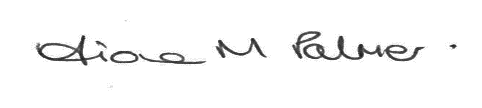 Clerk to the CouncilPublic ParticipationMembers of the public may make representations, give evidence, or answer questions in respect of any matters included on the agenda. At the discretion of the Chairman the meeting may be adjourned to give members of the public an opportunity to raise other matters of public interest. AGENDAApologies for absence to be received and accepted by the Parish Council. Disclosures of Interest – Under the Code of Conduct members are reminded that in disclosing an interest the nature of the interest should be clear in respect of items on the agenda. Co-option of new councillorTo confirm the minutes of the following meetings of the Parish Council:Full Council					10 July 2023		Appx A5.	Police report	6.  	Chairman’s ReportCouncillors' Reports, including reports from LCC and NWLDC councillors.Clerk’s reportEmail received regarding overgrown vegetation at the junction of Spring Lane and to consider obtaining an arboriculturist report for all Parish Council owned trees.   AccountsTo approve payments scheduled for July 2023.To review and receive receipts for July 2023.To review and approve bank statements and bank reconciliation for July 2023.Planning applicationsPlanning applicationsPlanning decisionsTo give delegated powers to the Clerk to make necessary decisions on behalf of the Parish Council, after consultation with the Chairman and Vice-Chairman of the Council, including payment of accounts during August, with all matters being reported to the September meeting.REMINDERS: Diary Notes:	Full Council – 11 September 2023Payment checking and signing rota for July – R Cairns and A Stafford. 23/00858/FUL88 Loughborough Road ColeortonErection of a detached garage with upper floor ancillary accommodation to provide a home office/games room/storage22/01951/FUL37 Spring Lane, Swannington37 Spring Lane, SwanningtonErection of detached outbuilding comprising double garage at ground floor level and office/store at first floor level along with provision of a dropped kerb to frontage of property directly off Spring LaneNo Comments PermittedPermitted23/00646/FULLand at Willow Tree Farm, Station hill, SwanningtonProposed closure of an existing vehicle access, change of use of the land and formation of a new vehicle access and track with associated worksProposed closure of an existing vehicle access, change of use of the land and formation of a new vehicle access and track with associated worksApplication not received by PC.Application not received by PC.PermittedPermitted